МУНИЦИПАЛЬНОЕ ПРЕДПРИЯТИЕ ГОРОДА САМАРЫ«АРХИТЕКТУРНО-ПЛАНИРОВОЧНОЕ БЮРО»(МП Г. САМАРЫ «АРХИТЕКТУРНО-ПЛАНИРОВОЧНОЕ БЮРО»)РОССИЯ, 443100, г. САМАРА, ул. ПЕРВОМАЙСКАЯ, 21Тел: (846) 2 424 067, факс: (846) 2 420 791 E-mail: mpapb@mail.ruОКПО 21157289, ОГРН 1026301151964, ИНН 6316073824, КПП 631601001Заказчик: Акционерное общество «Самаранефтегаз»Материалы по обоснованию внесения изменений в Генеральный план сельского поселения Елшанка муниципального района Сергиевский Самарской области, утвержденный решением Собрания представителей сельского поселения Елшанка муниципального района Сергиевский Самарской области от 26.11.2013 № 23 Шифр: 3229923/0213Э-2023/8 (59)Директор МП г. Самары«Архитектурно-планировочное бюро»                                     А.Ю.МакаровВедущий специалист отдела                                                             проектных работ                                                                        А.Ю.ИващенкоСАМАРА 2024МУНИЦИПАЛЬНОЕ ПРЕДПРИЯТИЕ ГОРОДА САМАРЫ«АРХИТЕКТУРНО-ПЛАНИРОВОЧНОЕ БЮРО»(МП Г. САМАРЫ «АРХИТЕКТУРНО-ПЛАНИРОВОЧНОЕ БЮРО»)Регистрационный номер в государственном реестре саморегулируемых организаций СРО-П-038-28102009Заказчик: Акционерное общество «Самаранефтегаз»Материалы по обоснованию внесения изменений в Генеральный план сельского поселения Елшанка муниципального района Сергиевский Самарской области, утвержденный решением Собрания представителей сельского поселения Елшанка муниципального района Сергиевский Самарской области от 26.11.2013 № 23 Шифр: 3229923/0213Э-2023/8 (59)САМАРА 20241. Состав проекта	22. Общие положения	33. Сведения о нормативных правовых актах Российской Федерации,  Самарской области, муниципальных правовых актах	34. Обоснование внесения в генеральный план изменений	64.1. Анализ территории, в отношении которой вносятся изменения	64.2. Обоснование изменений в генеральный план	234.3. Параметры функциональных зон, изменение которых повлечет проект изменений в генеральный план сельского поселения Елшанка	244.4. Учет границ лесничеств, особо охраняемых природных территорий	264.5. Месторождения нефти	265. Сведения о планируемых для размещения на территории объектах местного значения сельского поселения и обоснование выбранного варианта размещения объектов местного значения, оценка их возможного влияния на комплексное развитие этих территорий, оценка их возможного влияния на комплексное развитие этих территорий	276. Сведения о планируемых для размещения на территории поселения новых объектах федерального значения, объектах регионального значения, обоснование выбранного варианта размещения данных объектов и оценка их  возможного влияния  на комплексное развитие территорий	277. Сведения о планируемых для размещения на территории поселения новых объектах местного значения муниципального района, обоснование выбранного варианта размещения данных объектов и оценка их  возможного влияния  на комплексное развитие территорий	278. Перечень и характеристика основных факторов риска возникновения чрезвычайных ситуаций природного  и техногенного характера.	279. Сведения об утвержденных предметах охраны и границах территорий исторических поселений федерального значения и исторических поселений регионального значения.	2810. Перечень земельных участков, которые включаются в границы / исключаются из границ населенных пунктов.	2811. Сведения о зонах с особыми условиями использования территорий	2812. Предмет согласования проекта изменений в генеральный план   с уполномоченными органами	2913. Приложения	321. Состав проекта Проект изменений в Генеральный план сельского поселения Елшанка муниципального района Сергиевский Самарской области разработан в соответствии с требованиями статьи 23 Градостроительного кодекса Российской Федерации в следующем составе: Утверждаемая частьТом 1. Положение о территориальном планировании сельского поселения Елшанка муниципального района Сергиевский  Самарской области;Том 2. Графические материалы:Карта границ населенных пунктов, входящих в состав сельского поселения Елшанка  муниципального района Сергиевский  Самарской области (М 1:25000);Карта функциональных зон сельского поселения Елшанка муниципального района Сергиевский  Самарской области (М 1:25000);Карта планируемого размещения объектов местного значения сельского поселения Елшанка муниципального района Сергиевский  Самарской области 
(М 1:10000); Карта, планируемого размещения объектов инженерной инфраструктуры местного значения сельского поселения Елшанка муниципального района Сергиевский  Самарской области (М 1:10000);Том 3. Сведения о границах населенных пунктов сельского поселения Елшанка муниципального района Сергиевский  Самарской области.Материалы по обоснованию Том 4. Пояснительная записка; Том 5. Материалы по обоснованию в виде карт:          5.1. Карта обоснования внесения изменений Елшанка муниципального района Сергиевский  муниципального района Ставропольский Самарской области 
(М 1:10000, М 1:25000); Электронная версия проекта на CD (Для открытого пользования).2. Общие положенияНастоящим проектом вносятся изменения в Генеральный план сельского поселения Елшанка  муниципального района Сергиевский Самарской области, утвержденный решением Собрания представителей сельского поселения Елшанка  муниципального района Сергиевский  Самарской области  от 04.12.2013 № 25, с изм. № 38 от 20.12.2019г. Основанием для выполнения проекта внесения изменений в Генеральный план (далее по тексту также – проект изменений в генеральный план, проект) является Постановление Администрации сельского поселения Елшанка муниципального района Сергиевский Самарской области от  __.04.2024 г. № __ «О подготовке проекта изменений в Генеральный план сельского поселения Елшанка  муниципального района Сергиевский Самарской области», а также договор подряда №3229923/0213Э от 17.07.2023 между Акционерным обществом «Самаранефтегаз» (АО «Самаранефтегаз») и Муниципальным предприятием города Самары «Архитектурно-планировочное бюро».Целью разработки проекта изменений в генеральный план является обеспечение устойчивого развития территорий, развития инженерной, транспортной и социальной инфраструктур, обеспечения учета интересов граждан и их объединений, Российской Федерации, субъектов Российской Федерации, муниципальных образований. Основная задача проекта: внесение изменений в функциональное зонирование территории, с целью приведения зонирования территории в соответствие с планируемым землепользованием и обеспечения пользования недрами на участке недр, расположенном в сельском поселении Елшанка  муниципального района Сергиевский Самарской области.В проекте сохранены основные цели и приоритеты развития поселения, установленные Генеральным планом. За основу приняты границы населенных пунктов, границы функциональных зон и их параметры, планируемое размещение объектов местного значения, установленные Генеральным планом от 04.12.2013 № 25, с изм. № 38 от 20.12.2019г. Проектом предусматривается внесение изменений в Генеральный план только в части вышеописанных задач. В карты утверждаемой части Генерального плана изменения внесены посредством их изложения в новой редакции. Материалы по обоснованию в виде карт подготовлены в виде Карты обоснования внесения изменений в генеральный план сельского поселения Елшанка  муниципального района Сергиевский Самарской области (М:25000, М:10000) и обосновывают изменений границ населенных пунктов, входящих в состав поселения. Настоящая пояснительная записка содержит обоснование вносимых проектом изменений в части вышеуказанных задач. Проект изменений в генеральный план содержит обязательное приложение к генеральному плану, предусмотренное частью 5.1 статьи 23 Градостроительного кодекса Российской Федерации - сведения о границах населенных пунктов, входящих в состав поселения.  3. Сведения о нормативных правовых актах Российской Федерации,  Самарской области, муниципальных правовых актахПроект изменений выполнен в соответствии со следующими  нормативными правовыми актами: Нормативные правовые акты Российской Федерации, в том числе:Градостроительный кодекс Российской Федерации;Земельный кодекс Российской Федерации;Водный кодекс Российской Федерации;Лесной кодекс Российской Федерации;Федеральный закон от 29 декабря 2004 года № 191-ФЗ «О введении в действие Градостроительного кодекса Российской Федерации»;Федеральный закон от 25 октября 2001 года № 137-ФЗ «О введении в действие Земельного кодекса Российской Федерации»;Федеральный закон от 31.12.2017 № 507-ФЗ «О внесении изменений в Градостроительный кодекс Российской Федерации и отдельные законодательные акты Российской Федерации»; Федеральный закон от 13.07.2015 № 218-ФЗ «О государственной регистрации недвижимости»;Федеральный закон от 21.12.2004 № 172-ФЗ “О переводе земель или земельных участков из одной категории в другую”;Федеральный закон от 14.03.1995 № 33-ФЗ «Об особо охраняемых природных территориях»;Федеральный закон от 25.06.2002 № 73-ФЗ «Об объектах культурного наследия (памятниках истории и культуры) народов Российской Федерации»;Федеральный закон от 06.10.2003 № 131-ФЗ «Об общих принципах организации местного самоуправления в Российской Федерации»;Закон Российской Федерации от 21.02.1992 № 2395-1 «О недрах»;Федеральный закон от 08.11.2007 № 257-ФЗ «Об автомобильных дорогах и о дорожной деятельности в Российской Федерации и о внесении изменений в отдельные законодательные акты Российской Федерации»;Федеральный закон от 24 июля 2007 года № 221-ФЗ «О кадастровой деятельности»;Федеральный закон от 25 июня 2002 года № 73-ФЗ «Об объектах культурного наследия (памятниках истории и культуры) народов Российской Федерации»;Федеральный закон от 21 декабря 1994 года № 68-ФЗ «О защите населения и территорий от чрезвычайных ситуаций природного и техногенного характера»; Федеральный закон от 24 ноября 1995 года № 181-ФЗ «О социальной защите инвалидов в Российской Федерации»;Постановление Правительства Российской Федерации от 12 сентября 2015 г.    № 972 «Об утверждении положения о зонах охраны объектов культурного наследия (памятников истории и культуры) народов Российской Федерации и о признании утратившими силу отдельных положений нормативных правовых актов Правительства Российской Федерации»;Постановление Правительства Российской Федерации от 10 января 2009 г.        № 17 «Об утверждении Правил установления  на  местности  границ водоохранных зон и границ прибрежных защитных полос водных объектов»;Постановление Правительства Российской Федерации от 23 июля 2007 г. № 469 «О порядке утверждения нормативов допустимых сбросов веществ и микроорганизмов в водные объекты для водопользователей»;Распоряжение Правительства Российской Федерации от 1 августа 2016 года     №1634-р «Об утверждении схемы территориального планирования Российской Федерации в области энергетики»; Распоряжение Правительства Российской Федерации от 26.02.2013 N 247-р «Об утверждении схемы территориального планирования Российской Федерации в области высшего профессионального образования»; Распоряжение Правительства Российской Федерации от 28.12.2012 N 2607-р «Об утверждении схемы территориального планирования Российской Федерации в области здравоохранения»; Распоряжение Правительства РФ от 6 мая 2015 г. N 816-р «О схеме территориального планирования РФ в области федерального транспорта (в части трубопроводного транспорта) (с изменениями и дополнениями);Распоряжение Правительства РФ от 19 марта 2013 г. N 384-р Об утверждении схемы территориального планирования РФ в области федерального транспорта (железнодорожного, воздушного, морского, внутреннего водного транспорта) и автомобильных дорог федерального значения (с изменениями и дополнениями)Приказ Минэкономразвития России от 23.11.2018 № 650 «Об установлении формы графического описания местоположения границ населенных пунктов, территориальных зон, особо охраняемых природных территорий, зон с особыми условиями использования территории, формы текстового описания местоположения границ населенных пунктов, территориальных зон, требований к точности определения координат характерных точек границ населенных пунктов, территориальных зон, особо охраняемых природных территорий, зон с особыми условиями использования территории, формату электронного документа, содержащего сведения о границах населенных пунктов, территориальных зон, особо охраняемых природных территорий, зон с особыми условиями использования территории, и о признании утратившими силу приказов Минэкономразвития России от 23 марта 2016 г. № 163 и от 4 мая 2018 г. № 236» (далее также - приказ Минэкономразвития РФ № 650);Приказ Минэкономразвития Российской Федерации от 09.01.2018 № 10 «Об утверждении требований к описанию и отображению в документах территориального планирования объектов федерального значения, объектов регионального значения, объектов местного значения и о признании утратившим силу приказа Минэкономразвития России от 07.12.2016 № 793»;Приказ Минэкономразвития Российской Федерации от 26.05.2011 № 244 «Об утверждении Методических рекомендаций по разработке проектов генеральных планов поселений и городских округов»; Приказ Минэкономразвития Российской Федерации от 01.08.2014 № п/369 «О реализации информационного взаимодействия при ведении государственного кадастра недвижимости в электронном виде»;Закон Самарской области от 10.02.2009 № 7-ГД «Об обеспечении беспрепятственного доступа маломобильных граждан к объектам социальной, транспортной и инженерной инфраструктур, информации и связи в Самарской области»; «СП 59.13330.2012. Свод правил. Доступность зданий и сооружений для маломобильных групп населения. Актуализированная редакция СНиП 35-01-2001»;СП 53.13330.2011. «Свод правил. Планировка и застройка территорий садоводческих (дачных) объединений граждан, здания и сооружения. Актуализированная редакция СНиП 30-02-97*»;СП 30-102-99 «Планировка и застройка территорий малоэтажного жилищного строительства»;СанПиН 2.2.1/2.1.1.1200-03 «Санитарно-защитные зоны и санитарная классификация предприятий, сооружений и иных объектов», утвержденные Постановлением Главного государственного санитарного врача РФ от 25 сентября 2007 г. N 74;СНиП 22-02-2003 «Инженерная защита территорий, зданий и сооружений от опасных геологических процессов. Основные положения»;СНиП 2.01.51-90 «Инженерно-технические мероприятия гражданской обороны».Государственная программа Российской Федерации «Комплексное развитие сельских территорий»Нормативные правовые акты Самарской области, в том числе:Закон Самарской области № 45-ГД от 25.02.2005 «Об  образовании сельских поселений в пределах муниципального района Сергиевский Самарской области, наделении их соответствующим статусом и установлении их границ»;Закон Самарской области от 7 ноября 2007г. № 131-ГД «О регулировании лесных отношений на территории Самарской области»;Закон Самарской области от 12 июля 2006г. № 90-ГД «О градостроительной деятельности на территории Самарской области»;Закон Самарской области от 11.03.2005 № 94-ГД «О земле»;Закон Самарской области от 6 апреля 2009 г. № 46-ГД «Об охране окружающей среды и природопользовании в Самарской области»;Закон Самарской области от 08.12.2008 № 142-ГД «Об объектах культурного наследия (памятников истории и культуры) народов Российской Федерации, расположенных на территории Самарской области»;Постановление Правительства Самарской области от 12.07.2017 №441 «О Стратегии социально-экономического развития Самарской области на период до 2030 года»; Постановление Правительства Самарской области от 13.12.2007 №261 «Об утверждении Схемы территориального планирования Самарской области»;Приказ министерства строительства Самарской области от 24.12.2014 № 526-п «Об утверждении региональных нормативов градостроительного проектирования Самарской области»;Приказ министерства сельского хозяйства и продовольствия Самарской области от 13.05.2014 № 148-п «Об утверждении Перечня особо ценных продуктивных сельскохозяйственных угодий из состава земель сельскохозяйственного назначения на территории Самарской области, использование которых для других целей не допускается».Государственная программа Самарской области «Развитие коммунальной инфраструктуры в Самарской области» на 2014-2023 годыМуниципальные правовые актыСхема территориального планирования муниципального района Сергиевский Самарской области, утвержденная решением Собрания представителей муниципального района Сергиевский Самарской области № 3  от  28.01.2010. Генеральный план сельского поселения Елшанка муниципального района Сергиевский Самарской области, утверждённый решением Собрания представителей сельского поселения Елшанка муниципального района Сергиевский Самарской области  
от 04.12.2013 № 25, с изм. № 38 от 20.12.2019г.4. Обоснование внесения в генеральный план изменений4.1. Анализ территории, в отношении которой вносятся измененияПроектом внесения изменений в генеральный план сельского поселения Елшанка муниципального района Сергиевский Самарской области, предлагается изменение функционального зонирования территории сельского поселения состоящей из земельных участков с кадастровыми номерами (далее - КН): 63:31:0908005:240, 63:31:0908005:241, 63:31:0908005:242, 63:31:0908005:243, 63:31:0908005:244, 63:31:0000000:5441 и территорий, планируемых к использованию под Недропользование (земельные участки с условными номерами: 63:31:1306003:ЗУ1, 63:31:0908005:ЗУ2, 63:31:0903001:ЗУ3) общей площадью 91053 кв.м., с функциональной зоны «Зона сельскохозяйственного использования» на функциональную зону «Производственная зона».Сведениям о земельных участках с КН 63:31:0908005:240, 63:31:0908005:241, 63:31:0908005:242, 63:31:0908005:243, 63:31:0908005:244, 63:31:0000000:5441 приведена в таблице №1 (согласно выпискам из Единого государственного реестра недвижимости (далее - сведения ЕГРН)):Таблица №1. Сведения о земельных участках, стоящих на государственном кадастровом учете.В пределах земельных участков с КН 63:31:0908005:240, 63:31:0908005:241, 63:31:0908005:242, 63:31:0908005:243, 63:31:0908005:244, 63:31:0000000:5441 отсутствуют площадные и линейные объекты капитального строительства, в отношении которых осуществлен государственный кадастровый учет.Информация о земельных участках с условными номерами 63:31:1306003:ЗУ1, 63:31:0908005:ЗУ2, 63:31:0903001:ЗУ3 приведена в Таблице №2.Таблица №2. Сведения о земельных участках.В границах земельных участков с условными номерами с 63:31:1306003:ЗУ1, 63:31:0908005:ЗУ2, 63:31:0903001:ЗУ3 отсутствуют объекты недвижимости, стоящие на государственном кадастровом учете.В Таблицах № 3 - 11 представлены координаты границ рассматриваемых территорий в системе координат МСК-63 Зона 2 (координаты геодезические).Таблица №3. Координаты земельного участка с КН 63:31:0908005:240Таблица №4. Координаты земельного участка с КН 63:31:0908005:241Таблица №5. Координаты земельного участка с КН 63:31:0908005:242Таблица №6. Координаты земельного участка с КН 63:31:0908005:243Таблица №7. Координаты земельного участка с КН 63:31:0908005:244Таблица №8. Координаты земельного участка с КН 63:31:0000000:5441Таблица №9. Координаты земельного участка с условным номером 63:31:1306003:ЗУ1Таблица №10. Координаты земельного участка с условным номером 63:31:0908005:ЗУ2Таблица №11. Координаты земельного участка с условным номером 63:31:0903001:ЗУ3Схема территории сельского поселения Елшанка муниципального района Сергиевский Самарской области, в отношении которой разработан проект изменений в генеральный план приведена на рисунке 1.В соответствии с генеральным планом сельского поселения Елшанка муниципального района Сергиевский Самарской области, утверждённым решением Собрания представителей сельского поселения Елшанка муниципального района Сергиевский Самарской области  от 04.12.2013 № 25, с изм. № 38 от 20.12.2019г рассматриваемая территория отнесена к «Зоне сельскохозяйственного использования».Объекты федерального, регионального, местного значения на рассматриваемой территории отсутствуют.Объекты культурного наследия (далее – ОКН), особо охраняемые территории (далее – ООПТ), земли государственного лесного фонда (далее – ГЛФ), особо ценные земли сельскохозяйственного назначения, водные объекты и др. ограничения на территории отсутствуют.     Согласно сведениям ЕГРН земельные участкки с КН 63:31:0908005:240, 63:31:0908005:241, 63:31:0908005:242, 63:31:0908005:243, 63:31:0908005:244, 63:31:0000000:5441  и земельные участки с условными номерами 63:31:1306003:ЗУ1, 63:31:0908005:ЗУ2, 63:31:0903001:ЗУ3 находятся в границах зон с особыми условиями использования территории, стоящие на государственном кадастровом учете:Зона с особыми условиями использования территории - охранная зона линейного сооружения - магистрального газопровода «Уренгой-Новопсков», магистрального газопровода «Уренгой-Петровск», магистрального газопровода «Челябинск-Петровск» (учетный номер: 63.31.2.348, реестровый номер: 63:31-6.211);Зона с особыми условиями использования территории - зона минимальных расстояний от линейного сооружения - магистрального газопровода «Челябинск-Петровск» (реестровый номер: 63:31-6.900);Зона с особыми условиями использования территории - зона минимальных расстояний от линейного сооружения - магистрального газопровода «Уренгой-Петровск» (реестровый номер: 63:31-6.901);Зона с особыми условиями использования территории - зона минимальных расстояний от линейного сооружения - магистрального газопровода «Уренгой-Новопсков» (реестровый номер: 63:31-6.903);Сергиевское лесничество в Самарской области (учетный номер: 63.00.2.19, реестровый номер: 63:00-6.141).Использование рассматриваемой территории в соответствии с видом разрешенного использования «Недропользование» (ВРИ 6.1) не требует установления санитарно-защитной зоны.Карта не приводится.Рисунок 1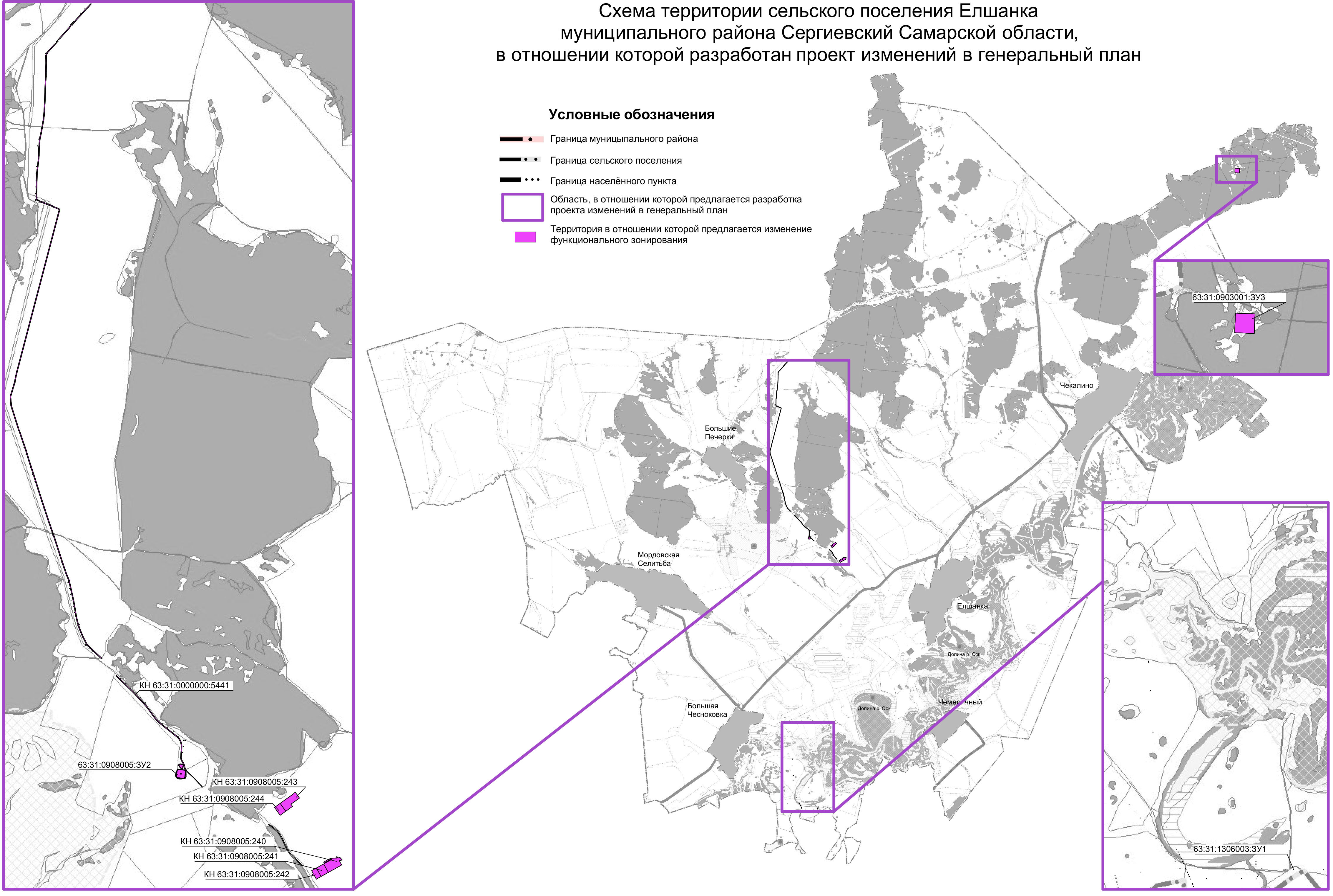 4.2. Обоснование изменений в генеральный планТерритории, на которых проектом предусмотрено изменение функционального зонирования, входят в разработку Селитьбенского участка недр на основании лицензии на право пользования недрами № СМР 15986 НР от 08.02.2016 г. Согласно действующему Генеральному плану сельского поселения Елшанка муниципального района Сергиевский Самарской области рассматриваемые территории расположены в границах функциональной зоны – «Зона сельскохозяйственного использования», что противоречит фактическому использованию.В соответствии с данными ЕГРН рассматриваемые территории расположены на земельных участках категории - земли сельскохозяйственного назначения.Согласно ст. 77 Земельного кодекса Российской Федерации (далее – ЗК РФ) землями сельскохозяйственного назначения признаются земли, находящиеся за границами населенного пункта и предоставленные для нужд сельского хозяйства, а также предназначенные для этих целей.Использование земельных участков за границами населенных пунктов в целях промышленной деятельности осуществляется на землях промышленности.В соответствии с частью 1 статьи 7  Федерального закона от 21.12.2004 № 172-ФЗ 
«О переводе земель или земельных участков из одной категории в другую» перевод земель сельскохозяйственных угодий или земельных участков в составе таких земель из земель сельскохозяйственного назначения в другую категорию допускается в исключительных случаях, связанных в том числе: с размещением промышленных объектов на землях, кадастровая стоимость которых не превышает средний уровень кадастровой стоимости по муниципальному району (городскому округу), а также на других землях и с иными несельскохозяйственными нуждами при отсутствии иных вариантов размещения этих объектовсо строительством дорог, линий электропередачи, линий связи (в том числе линейно-кабельных сооружений), нефтепроводов, газопроводов и иных трубопроводов, железнодорожных линий и других подобных сооружений (далее - линейные объекты) при наличии утвержденного в установленном порядке проекта рекультивации части сельскохозяйственных угодий, предоставляемой на период осуществления строительства линейных объектов.При этом, основанием для отказа в переводе земель или земельных участков в составе таких земель из одной категории в другую является установление несоответствия испрашиваемого целевого назначения земель или земельных участков утвержденным документам территориального планирования (статья 4 Федерального закона от 21.12.2004 
№ 172-ФЗ). Таким образом, в целях обеспечения возможности использования территории для недропользования правообладателю необходимо обратиться в уполномоченный орган власти для принятия решения о переводе ее из земель сельскохозяйственного назначения в земли промышленности. При этом одним из условий принятия решения о переводе является соответствие испрашиваемого целевого назначения функциональному зонированию данной территории, установленному генеральным планом поселения.Учитывая изложенное, с целью обеспечения возможности использования территории в соответствии с назначением необходимо внесение изменений в Генеральный план поселения, в части изменения зонирования территории с функциональной зоны «Зона сельскохозяйственного использования» на функциональную зону «Производственная зона» для рассматриваемых проектом территорий сельского поселения.4.3. Параметры функциональных зон, изменение которых повлечет проект изменений в генеральный план сельского поселения ЕлшанкаПроектом изменений в генеральный план предусматривается изменение функционального зонирования территории, общей площадью 9,1053 га, расположенной за границами населенных пунктов поселения, с функциональной зоны «Зона сельскохозяйственного использования» на функциональную зону «Производственная зона».Таблица № 12*Площади функциональных зон сельского поселения подлежат уточнению в соответствии с данными ЕГРН о границе сельского поселения Елшанка  (реестровый номер 63:31-3.1) и Сергиевского лесничества (реестровый номер 63:00-6.141) в рамках последующего внесения изменений в генеральный план. В настоящем проекте приняты площади функциональных зон сельского поселения в соответствии с действующим генеральным планом. На рисунке 2 отображены фрагменты карт функциональных зон сельского поселения Елшанка в действующей редакции генерального плана и проекта изменений.Отображение зон приведено в соответствие с требованиями Приказа Минэкономразвития Российской Федерации от 09.01.2018 № 10 «Об утверждении требований к описанию и отображению в документах территориального планирования объектов федерального значения, объектов регионального значения, объектов местного значения и о признании утратившим силу приказа минэкономразвития России от 07.12.2016 № 793». В настоящем проекте приняты площади функциональных зон сельского поселения в соответствии с действующим генеральным планом  На рисунке 2 отображены фрагменты карт функциональных зон сельского поселения Елшанка в действующей редакции генерального плана и проекта изменений.Параметры функциональных зон, сведения о планируемых для размещения в них объектах федерального значения, объектах регионального значения, объектах местного значения излагаются в материалах утверждаемой части генерального плана.В Том 1 «Положения о территориальном планировании сельского поселения Елшанка муниципального района Сергиевский» в раздел 3, в части указания площадей функциональных зон внесены следующие изменения: - для «зона сельскохозяйственного использования» изменить значение «24674,809» на «24665,7037»;- для «Производственная зона» изменить значение с «40,9439» на «50,0492».Рисунок 2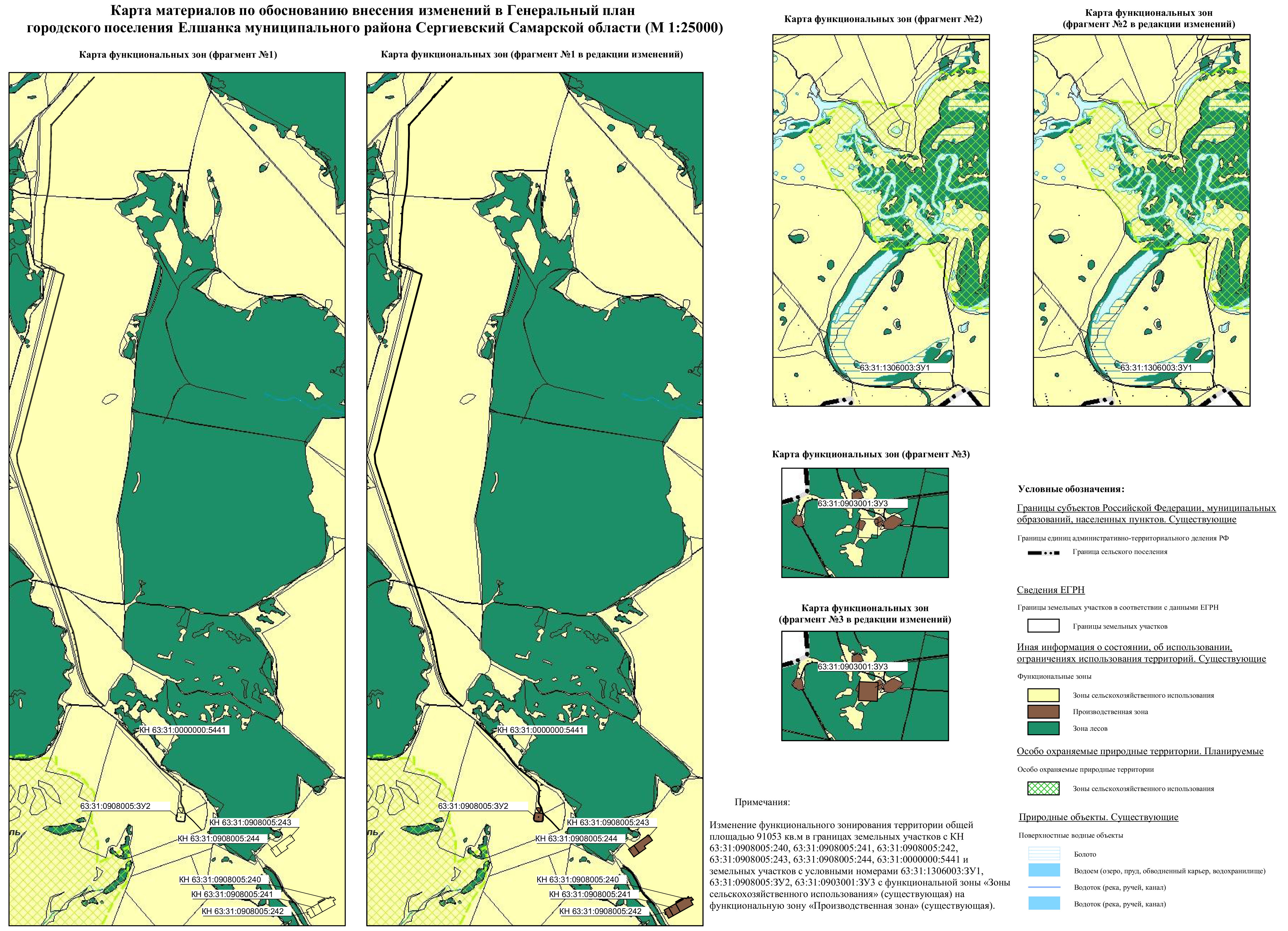 4.4. Учет границ лесничеств, особо охраняемых природных территорийВ качестве исходных данных о границах лесничеств и лесопарков приняты данные ЕГРН.В границах сельского поселения Елшанка  муниципального района Сергиевский отсутствуют особо охраняемые природные территории.          В границах сельского поселения Елшанка муниципального района Сергиевский планируется размещение особо охраняемых природных территорий (ООПТ) регионального значения: памятник природы регионального значения "Пичерская степь" (планируемый), памятник природы регионального значения "Долина р. Сок" (планируемый), границы которых учтены в проекте изменений в Генеральный план. 4.5. Месторождения нефтиНа территории сельского поселения Елшанка расположено месторождение нефти на лицензионном участке Селитьбенский лицензия СМР 15986 НР. Согласно  ст. 7 Закона РФ "О недрах" в соответствии с лицензией на пользование недрами для добычи полезных ископаемых, строительства и эксплуатации подземных сооружений, не связанных с добычей полезных ископаемых, образования особо охраняемых геологических объектов, для разработки технологий геологического изучения, разведки и добычи трудноизвлекаемых полезных ископаемых, а также в соответствии с соглашением о разделе продукции при разведке и добыче минерального сырья участок недр предоставляется пользователю в виде горного отвода - геометризованного блока недр.Пользование недрами на территориях населенных пунктов и зон с особыми условиями использования территорий может быть ограничено или запрещено в случаях, если это пользование может создать угрозу безопасности жизни и здоровья населения, охране окружающей среды, сохранности зданий и сооружений, включая сохранность горных выработок, буровых скважин и иных сооружений, связанных с пользованием недрами (ст. 8 Закона РФ "О недрах").В соответствии со ст.22 вышеуказанного закона пользователь недр имеет право ограничивать застройку площадей залегания полезных ископаемых в границах предоставленного ему горного отвода. Вместе с тем, пользователь недр обязан обеспечить безопасное ведение работ, связанных с пользованием недрами, соблюдение требований по рациональному использованию и охране недр, безопасному ведению работ, связанных с пользованием недрами, охране окружающей среды, а также приведение участков земли и других природных объектов, нарушенных при пользовании недрами, в состояние, пригодное для их дальнейшего использования.Застройка земельных участков, которые расположены за границами населенных пунктов и находятся на площадях залегания полезных ископаемых, а также размещение за границами населенных пунктов в местах залегания полезных ископаемых подземных сооружений допускается на основании разрешения федерального органа управления государственным фондом недр или его территориального органа. Самовольная застройка земельных участков прекращается без возмещения произведенных затрат и затрат по рекультивации территории и демонтажу возведенных объектов. (ст. 25 Закона РФ "О недрах").5. Сведения о планируемых для размещения на территории объектах местного значения сельского поселения и обоснование выбранного варианта размещения объектов местного значения, оценка их возможного влияния на комплексное развитие этих территорий, оценка их возможного влияния на комплексное развитие этих территорийПредлагаемые изменения, подлежащие внесению в Генеральный план, не оказывают влияния на показатели обеспеченности объектами местного и регионального значения и их доступности для населения, таким образом не повлекут дополнительных затрат из местного либо регионального бюджетов.6. Сведения о планируемых для размещения на территории поселения новых объектах федерального значения, объектах регионального значения, обоснование выбранного варианта размещения данных объектов и оценка их  возможного влияния  на комплексное развитие территорийНа территории, в отношении которой вносится изменение в Генеральный план, объекты федерального и регионального значения не планируются, соответственно, влияние на комплексное развитие территории поселения не оказывается.В соответствии со Схемой территориального планирования Российской Федерации размещение новых объектов федерального значения не планируется. В соответствии со Схемой территориального планирования Самарской Области, на территории, в отношении которой вносится изменение в Генеральный план, размещение новых объектов регионального значения не планируется. 7. Сведения о планируемых для размещения на территории поселения новых объектах местного значения муниципального района, обоснование выбранного варианта размещения данных объектов и оценка их  возможного влияния  на комплексное развитие территорийНа территории, в отношении которой вносится изменение в Генеральный план, планируемые объекты местного значения муниципального района отсутствуют, соответственно, влияние на комплексное развитие территории поселения не оказывается.8. Перечень и характеристика основных факторов риска возникновения чрезвычайных ситуаций природного  и техногенного характера.В настоящих материалах по обоснованию изменений в генеральный план не отражается перечень и характеристика основных факторов риска возникновения чрезвычайных ситуаций природного и техногенного характера, в связи с отсутствием в границах проектируемых территорий ОКН, ООПТ, ГЛФ.Изменения, предусмотренные проектом также не затрагивают границы существующих и планируемых особо охраняемых природных территорий и не оказывают влияния на факторы риска возникновения чрезвычайных ситуаций природного и техногенного характера. В связи с этим, карты материалов по обоснованию не содержат территорий подверженные риску возникновения чрезвычайных ситуаций природного и техногенного характера.9. Сведения об утвержденных предметах охраны и границах территорий исторических поселений федерального значения и исторических поселений регионального значения.На территории поселения отсутствуют утверждённые предметы охраны и границы территорий исторических поселений федерального значения и исторических поселений регионального значения. Соответственно в проекте изменений в генеральный план данные сведения не отображаются. 10. Перечень земельных участков, которые включаются в границы / исключаются из границ населенных пунктов.Проектом не предусмотрена корректировка границ населенных пунктов поселения. В настоящих материалах по обоснованию изменений в генеральный план не отражается перечень земельных участков, подлежащих включению в границы/ исключению из границ населенных пунктов с указанием категорий земель, к которым планируется отнести эти земельные участки, и целей их планируемого использования.11. Сведения о зонах с особыми условиями использования территорийНа Карте обоснования внесения изменений в генеральный план сельского поселения Елшанка муниципального района Сергиевский Самарской области (М:10 000, 
М 1:25 000) отображение границ зон с особыми условиями использований территорий выполнено с учетом сведений Карты зон с особыми условиями использования территории, выполненной в составе материалов по обоснованию действующего Генерального плана поселения. Границы зон с особыми условиями использования территории скорректированы в соответствии со сведениями о данных зонах, содержащимися в Едином государственном реестре. Применение Карты обоснования внесения изменений в генеральный план сельского поселения Елшанка муниципального района Сергиевский Самарской области 
(М 1:10 000, М 1:25 000), в части определения границ зон с особыми условиями использования территорий, должно осуществляться с учетом положений Федерального закона от 03.08.2018 №342-ФЗ «О внесении изменений в Градостроительный кодекс Российской Федерации и отдельные законодательные акты Российской Федерации» и главы XIX Земельного кодекса Российской Федерации.В соответствии с пунктом 24 статьи 106 Земельного кодекса Российской Федерации зоны с особыми условиями использования территорий, в том числе возникающие в силу закона, ограничения использования земельных участков в таких зонах считаются установленными, измененными со дня внесения сведений о зоне с особыми условиями использования территории, соответствующих изменений в сведения о такой зоне в Единый государственный реестр недвижимости.12. Предмет согласования проекта изменений в генеральный план 
 с уполномоченными органами Основания для согласования проекта изменений в генеральный план с  уполномоченным Правительством Российской Федерации федеральным органом исполнительной властиТаблица № 13.  Основания для согласования проекта изменений в генеральный план с Правительством Самарской областиТаблица № 14.  Таким образом, проект изменений в генеральный план подлежит согласованию с Правительством Самарской области.Основания для согласования проекта изменений в генеральный план с  Администрацией муниципального района СергиевскийТаблица № 15.  Основания, предусмотренные частью 2.1 статьи 25 ГрК РФ для согласования проекта изменений в Генеральный план с федеральным органом исполнительной власти, уполномоченным Правительством Российской Федерации в области сохранения, использования, популяризации и государственной охраны объектов культурного наследия, органом исполнительной власти Самарской области, уполномоченным в области охраны объектов культурного наследия, отсутствуют, так как на территории поселения нет исторического поселения федерального значения или регионального значения.Основания, предусмотренные частью 3 статьи 25 ГрК РФ для согласования проекта изменений в Генеральный план с заинтересованными органами местного самоуправления муниципальных образований, имеющих общую границу с поселением, отсутствуют, так как проектом изменений в Генеральный план не планируется размещение каких-либо новых объектов местного значения.ПриложенияВыписка СРОЛицензия ФСБСведения из Единого государственного реестра недвижимости об объекте недвижимости в электронном виде на диске:Выписка из ЕГРН на земельный участок 63:31:0908005:240 от 15.12.2023;Выписка из ЕГРН на земельный участок 63:31:0908005:241 от 15.12.2023;Выписка из ЕГРН на земельный участок 63:31:0908005:242 от 15.12.2023;Выписка из ЕГРН на земельный участок 63:31:0908005:243 от 15.12.2023;Выписка из ЕГРН на земельный участок 63:31:0908005:244 от 15.12.2023;Выписка из ЕГРН на земельный участок 63:31:0000000:5441 от 15.12.2023;Выписка из ЕГРН на земельный участок 63:31:1306003:31 от 05.03.2024;Выписка из ЕГРН на земельный участок 63:31:1306003:32 от 05.03.2024;Выписка из ЕГРН на земельный участок 63:31:1306003:30 от 05.03.2024;Выписка из ЕГРН на земельный участок 63:31:1306003:43 от 05.03.2024;Выписка из ЕГРН на земельный участок 63:31:1306003:44 от 05.03.2024;Выписка из ЕГРН на земельный участок 63:31:1306003:40 от 05.03.2024;Выписка из ЕГРН на земельный участок 63:31:1306001:25 от 05.03.2024;Выписка из ЕГРН на земельный участок 63:31:0908005:245 от 15.02.2024;Выписка из ЕГРН на земельный участок 63:31:0908005:20 от 15.02.2024;Выписка из ЕГРН на земельный участок 63:31:0903001:284 от 15.02.2024;Выписка из ЕГРН на земельный участок 63:31:0903001:285 от 15.02.2024. Регистрационный номер в государственном реестре саморегулируемых организаций СРО-П-038-28102009 КН земельного участкаАдресПлощадь, кв.мКатегория земельВид разрешенного использованияПравообладатель,
вид права на земельный участок63:31:0908005:240Самарская область, Сергиевский район, с.п. Елшанка8591Земли сельскохозяй- ственного назначения Для ведения сельскохозяйственной деятельностиФизические лица, Общая долевая собственность63:31:0908005:241Самарская область, Сергиевский район, с.п. Елшанка4200Земли сельскохозяй- ственного назначения Для ведения сельскохозяйственной деятельностиФизические лица, Общая долевая собственность63:31:0908005:242Самарская область, Сергиевский район, с.п. Елшанка2828Земли сельскохозяй- ственного назначения Для ведения сельскохозяйственной деятельностиФизические лица, Общая долевая собственность63:31:0908005:243Самарская область, Сергиевский район, с.п. Елшанка7990Земли сельскохозяй- ственного назначения Для ведения сельскохозяйственной деятельностиФизические лица, Общая долевая собственность63:31:0908005:244Самарская область, Сергиевский район, с.п. Елшанка3509Земли сельскохозяй- ственного назначения Для ведения сельскохозяйственной деятельностиФизические лица, Общая долевая собственность63:31:0000000:5441Российская Федерация, Самарская область, Сергиевский район, сельское поселение Елшанка40397Земли сельскохозяй- ственного назначения Для ведения сельскохозяйственной деятельностиФизическое лицо, СобственностьУсловный номер земельного участкаПлощадь, кв.мЗУ в границах, стоящий на государственном кадастровом учете Правообладатель,
вид права на земельный участок63:31:1306003:ЗУ16963:31:1306003:31-63:31:1306003:ЗУ16963:31:1306003:32-63:31:1306003:ЗУ16963:31:1306003:30-63:31:1306003:ЗУ16963:31:1306003:43-63:31:1306003:ЗУ16963:31:1306003:44-63:31:1306003:ЗУ16963:31:1306003:40-63:31:1306003:ЗУ16963:31:1306001:25Данные о правообладателе отсутствуют, не зарегистрировано63:31:0908005:ЗУ2347563:31:0908005:245Физические лица, Общая долевая собственность63:31:0908005:ЗУ2347563:31:0908005:20-63:31:0903001:ЗУ31999463:31:0903001:284-63:31:0903001:ЗУ31999463:31:0903001:285-XY1459040.692218708.432459069.952218760.783459072.542218765.424459072.852218764.625459073.132218763.086459073.142218761.517459072.852218759.968459071.902218757.129459069.022218750.4510459065.922218744.5611459047.292218712.4112459053.812218708.6413459074.422218744.2914459076.862218749.1915459078.902218754.2816459080.512218759.5217459081.682218764.8718459082.412218770.3019459082.672218775.1520459082.812218803.9621459083.262218803.0222459084.392218801.2823459085.802218799.7624459087.452218798.4925459089.282218797.5326459090.222218797.2227459094.262218804.4828459083.062218810.7429459083.582218812.9230459084.612218815.3131459085.282218816.4332459084.102218817.2633459089.612218825.0734459087.672218826.4335459081.952218830.4736459082.532218831.2937459070.392218841.6138459064.692218830.9839459065.502218830.4040459068.692218828.1541459064.682218822.4742459063.942218821.4443459063.452218821.7244459033.262218838.6045459011.312218799.3046459008.872218794.9347458979.612218742.591459040.692218708.43¹XY1459011.432218656.042459040.692218708.433458979.612218742.594458950.332218690.211459011.432218656.04XY1458992.242218621.772459011.432218656.043458950.332218690.214458931.152218655.925458961.862218638.756458959.142218630.817458959.332218630.708458965.872218627.049458966.122218626.9110458971.452218633.371458992.242218621.77XY1459477.872218394.932459512.762218443.743459548.662218493.934459550.502218492.655459555.972218500.466459554.212218501.707459555.572218503.608459554.902218504.069459555.982218505.6110459538.892218517.8311459538.182218516.8112459536.542218517.9413459537.272218518.9914459515.982218534.2115459498.662218509.9916459494.302218503.8817459472.092218472.8218459455.852218484.4319459420.922218435.641459477.872218394.93XY1459448.702218354.142459477.872218394.933459420.922218435.644459391.792218394.841459448.702218354.14XY1463827.922216654.662463819.152216656.673463818.432216657.674463793.92216724.075463780.662216757.376463777.962216759.577463773.882216769.988463763.832216795.599463761.722216798.4210463757.122216799.7911462594.482216494.4712462555.042216485.2613462520.622216479.214462518.832216478.8915462514.812216477.6816462411.862216446.6617462400.392216447.6318462363.872216450.7219462345.712216452.2520462166.252216508.8221462159.632216513.7522462159.342216512.7623462153.042216514.8324462096.112216533.7825462049.062216549.9526462023.172216558.8527461967.662216575.6128461950.812216580.729461924.552216589.230461808.762216626.6931461710.942216657.2832461704.932216659.2533461704.692216658.5134461704.512216657.9635461702.612216658.5836461702.782216659.1137461703.032216659.8838461656.262216675.2339461655.862216674.0340461653.972216674.6641461654.362216675.8542461607.692216691.1743461607.342216690.1244461605.452216690.7545461605.792216691.7946461559.042216707.1447461558.742216706.2648461556.852216706.8949461557.142216707.7650461522.342216719.1851461510.452216723.2952461510.152216722.4153461508.262216723.0454461508.562216723.9455461462.04221674056461461.552216738.5557461459.662216739.1858461460.152216740.6559461433.42216749.8960461430.622216757.261461524.262216724.8662461712.77221666363461810.572216632.41644619252216595.3665461952.62216586.4266461970.342216581.0767462025.012216564.5668462050.492216555.8169462098.032216539.4670462154.922216520.5271462165.182216517.172462169.022216514.2473462346.882216458.1774462365.132216456.6375462383.282216455.0976462386.062216454.2277462387.912216454.778462399.812216453.779462411.222216452.7480462513.562216483.5781462517.562216484.7782462519.322216485.0883462553.362216491.0484462593.182216500.3285463757.232216806.0386463765.342216803.687463769.122216798.5388463782.982216763.2289463785.662216761.0290463799.52216726.2291463823.782216660.51463827.922216654.661460401.592217214.922460395.162217212.93460357.252217251.34460275.32217336.115460200.362217405.786460170.742217432.27460133.22217459.78460095.452217486.829460075.52217503.6310460056.112217524.0111460037.112217547.3912459955.742217650.513459942.312217663.4414459927.452217672.7915459909.542217678.6316459891.862217681.0117459867.482217680.5618459805.742217676.2119459790.482217679.8620459784.342217683.2821459778.362217686.6122459775.072217688.4523459773.932217689.0824459769.22217691.6725459758.742217697.426459755.932217698.1327459751.812217699.228459739.32217702.2829459725.342217706.530459718.052217709.0631459717.182217709.7732459720.52217684.9933459721.022217681.0334459724.642217653.935459665.162217645.9736459657.232217705.4437459716.72217713.3838459718.322217716.639459721.042217714.3740459727.172217712.2241459740.982217708.4342459753.512217704.9543459757.382217703.9544459760.972217703.0345459776.842217694.3346459779.162217693.0447459784.962217689.848459788.582217687.7949459792.682217685.550459796.252217684.6551459801.212217683.4652459801.172217683.7453459803.142217684.0354459803.32217682.9655459806.232217682.2656459867.212217686.5657459892.212217687.0258459910.892217684.559459930.012217678.2760459946.032217668.1961459960.192217654.5462460041.792217551.1463460060.622217527.9764460079.62221750865460099.142217491.5566460136.722217464.5567460174.512217436.8768460204.42217410.2269460279.52217340.3970460361.542217255.51460401.592217214.921459692.832217678.612459692.442217681.23459689.162217680.944459689.452217678.211459692.832217678.611461426.042216752.422461384.072216766.923461316.432216788.814461315.872216787.135461315.782216786.886461313.892216787.517461313.972216787.778461314.522216789.439461267.712216804.5810461267.352216803.4911461267.19221680312461265.292216803.6213461265.462216804.1314461265.82216805.215461218.952216820.3716461218.782216819.8717461218.462216818.8818461216.562216819.519461216.892216820.5120461217.042216820.9821461203.242216825.4522461170.342216836.7723461170.172216836.2724461169.692216834.8825461167.82216835.5326461168.282216836.927461168.452216837.4228461130.892216850.3429461083.512216869.6930460937.782216902.131460887.182216910.9132460857.442216915.8633460825.782216921.1334460782.992216931.0935460736.262216945.3236460675.782216970.937460665.622216976.1938460631.752216993.8139460623.922216996.8940460614.992217007.4641460609.272217012.2442460582.382217040.1643460580.542217042.0644460548.772217074.8945460522.942217103.2346460523.652217111.3647460553.14221707948460584.882217046.2149460586.72217044.3350460613.362217016.6451460619.232217011.7352460627.532217001.9253460634.242216999.2754460668.052216981.6855460678.312216976.3456460738.312216950.9757460784.552216936.8958460826.952216927.0259460858.692216921.7360460888.192216916.8361460938.942216907.9862461085.32216875.4463461132.982216855.9764461205.152216831.1465461385.982216772.6166461423.252216759.731461426.042216752.421464951.192216763.922464927.462216742.383464893.62216711.664464891.42216710.795464876.212216704.796464873.162216703.597464852.332216703.948464817.562216704.529464757.782216703.0210464721.382216703.0811464685.042216699.7512464634.82216697.8913464556.722216695.5514464484.682216691.8315464440.422216688.816464413.562216685.9517464315.542216668.3418464315.022216674.3519464412.712216691.920464439.92216694.7721464484.322216697.8222464556.482216701.5523464634.62216703.8924464684.652216705.7425464721.112216709.0826464757.712216709.0227464817.532216710.5228464852.472216709.9329464872.072216709.630464874.932216710.7431464888.27221671632464890.372216716.8333464923.212216746.6334464975.692216794.251464951.192216763.921464311.592216667.622464310.132216667.363464273.472216658.674464218.212216653.995464205.452216652.96464178.662216652.417464149.292216651.868464138.612216650.819464096.452216646.6510464026.962216638.0711463996.912216637.2712463937.842216635.6913463912.562216635.2314463888.342216640.7915463937.712216641.6916463996.752216643.2717464026.512216644.0618464053.782216647.4219464095.782216652.6120464104.042216653.4321464148.942216657.8622464205.142216658.923464272.522216664.6224464308.672216673.1825464308.892216673.2326464311.062216673.631464311.592216667.621465089.942216895.012465136.852216934.173465167.872216963.954465202.512216994.195465216.972217009.376465244.632217033.617465244.842217027.188465221.332217005.259465206.672216989.8610465171.922216959.5211465140.852216929.712465118.312216910.891465089.942216895.011464971.012216778.892464994.962216808.533465072.652216878.474465118.262216904.2654650962216884.766465078.962216875.147465076.172216873.578465039.782216840.811464971.012216778.8914597602217665.392459752.172217664.473459739.892217671.294459728.892217682.115459725.292217685.656459724.512217686.427459723.622217691.568459730.192217693.139459738.732217693.8210459742.932217694.1211459751.442217696.8212459752.112217696.8713459756.122217697.1914459757.152217697.2715459758.662217690.2316459759.52217686.3117459761.462217677.2114597602217665.391463895.992216634.922463857.772216634.253463833.182216636.864463827.372216645.065463822.622216651.766463831.42216649.747463834.162216645.858463836.092216643.139463836.312216643.6810463837.242216643.3111463836.912216642.512463858.042216640.2513463871.722216640.491463895.992216634.921463832.882216630.592463825.582216629.383463823.612216636.521463832.882216630.591459938.262217701.5424599372217700.843459928.642217696.24459929.962217700.035459931.052217703.21459938.262217701.541461078.432216867.092461077.922216866.843461072.172216864.024461069.512216864.615461071.022216868.376461071.312216869.111461078.432216867.091460624.242216989.432460620.792216989.523460619.112216990.184460616.552216993.225460616.252216996.991460624.242216989.431464890.952216705.072464886.482216701.153464884.142216701.071464890.952216705.071460203.542217423.662460202.062217422.083460200.62217423.444460201.942217424.871460203.542217423.661463797.462216710.422463797.272216710.353463795.582216709.724463794.882216711.65463796.542216712.226463796.762216712.31463797.462216710.421464270.522216653.832464268.552216653.523464268.232216655.494464270.212216655.811464270.522216653.831464221.4122166462464219.442216645.693464219.132216647.664464221.12216647.971464221.4122166461461121.552216852.532461120.932216850.633461119.032216851.254461119.652216853.151461121.552216852.531465214.582216985.242465213.242216986.723465214.722216988.064465216.062216986.581465214.582216985.241461413.62216756.562461412.972216754.673461411.082216755.34461411.712216757.191461413.62216756.561461802.772216627.592461802.152216625.693461800.252216626.314461800.872216628.211461802.772216627.591461900.142216595.422461899.522216593.523461897.622216594.144461898.242216596.041461900.142216595.421465178.292216953.442465176.972216954.943465178.472216956.264465179.792216954.761465178.292216953.441461365.012216772.672461364.382216770.783461362.492216771.414461363.122216773.31461365.012216772.671463782.392216750.592463781.62216750.33463780.522216749.94463779.832216751.775463780.872216752.166463781.72216752.461463782.392216750.591461028.722216877.582461028.342216875.623461026.3822168764461026.762216877.961461028.722216877.581459846.692217688.412459844.712217688.133459844.432217690.114459846.412217690.391459846.692217688.411463811.972216671.352463810.092216670.653463809.392216672.534463811.272216673.231463811.972216671.351460988.132216885.522460987.732216883.563460985.772216883.964460986.172216885.921460988.132216885.521461851.452216611.512461850.832216609.613461848.932216610.234461849.552216612.131461851.452216611.511463974.072216634.132463972.072216634.113463972.052216636.114463974.052216636.131463974.072216634.131463875.882216630.792463873.882216630.733463873.822216632.734463875.822216632.791463875.882216630.791461754.072216643.662461753.862216643.013461753.452216641.764461751.552216642.385461751.952216643.616461752.172216644.281461754.072216643.661459889.922217694.742459887.952217694.453459887.842217695.194459887.662217696.425459889.632217696.716459889.822217695.421459889.922217694.741464022.642216634.72464020.642216634.643464020.582216636.644464022.582216636.71464022.642216634.71460345.382217282.512460343.942217281.133460342.562217282.5744603442217283.951460345.382217282.511460240.982217390.352460239.552217388.963460238.162217390.394460239.592217391.781460240.982217390.351460380.222217246.532460378.792217245.143460377.42217246.574460378.832217247.961460380.222217246.531460275.892217354.442460274.462217353.053460273.072217354.484460274.52217355.871460275.892217354.441460310.782217318.52460309.352217317.113460307.962217318.544460309.392217319.931460310.782217318.51459964.242217662.752459962.672217661.53459961.422217663.074459962.992217664.321459964.242217662.751459995.322217623.812459993.752217622.563459992.52217624.134459994.072217625.381459995.322217623.811460026.42217584.872460024.832217583.623460023.582217585.194460025.152217586.441460026.42217584.871463925.542216632.612463924.182216632.573463923.542216632.714463923.472216634.585463925.472216634.611463925.542216632.611460944.142216894.52460943.752216892.573460941.792216893.014460942.182216894.91460944.142216894.51461948.822216579.312461948.242216577.543461946.332216578.154461946.922216579.931461948.822216579.311464072.282216636.582464070.282216636.393464070.262216638.334464072.262216638.351464072.282216636.581460764.892216934.842460764.272216933.073460762.412216933.8144607632216935.51460764.892216934.841460057.262217545.132460056.512217544.333460055.062217545.714460056.512217547.231460057.262217545.131461997.472216563.22461997.122216562.143461995.212216562.744461995.572216563.821461997.472216563.21460899.932216903.442460899.712216902.373460897.762216902.84460897.972216903.841460899.932216903.441460555.42217066.792460554.852217066.283460554.072217067.194460553.472217067.735460554.032217068.251460555.42217066.791460576.572217041.332460576.192217041.013460574.92217042.544460575.292217042.871460576.572217041.331464886.262216715.462464885.392216714.973464884.92216715.844464885.772216716.331464886.262216715.461464167.712216650.982464166.722216650.833464166.572216651.824464167.562216651.971464167.712216650.981459931.792217711.42459931.492217710.443459930.532217710.744459930.832217711.71459931.792217711.41459799.732217867.792459799.42217866.843459798.452217867.174459798.782217868.121459799.732217867.791459796.242217857.682459795.912217856.733459794.962217857.064459795.292217858.011459796.242217857.681463846.872216641.722463845.872216641.73463845.852216642.74463846.852216642.721463846.872216641.721460768.62216946.332460768.42216945.353460767.422216945.554460767.622216946.531460768.62216946.331462046.222216547.082462046.12216546.73462044.192216547.34462044.322216547.71462046.222216547.081460597.742217015.882460597.552217015.723460596.252217017.264460596.462217017.421460597.742217015.881460855.642216912.342460855.62216912.173460853.652216912.614460853.682216912.741460855.642216912.34XY1452871.352217036.852452879.932217036.343452879.862217035.014452879.722217032.845452871.162217033.376452871.302217036.021452871.352217036.857451311.312217450.748451312.302217450.509451312.052217449.5210451311.072217449.767451311.312217450.7411451267.612217353.2812451268.612217353.2913451268.632217352.2814451267.622217352.2811451267.612217353.2815451355.452217314.2416451356.372217313.8217451356.162217313.3618451355.962217312.9119451355.042217313.3120451355.252217313.7815451355.452217314.2421451325.682217818.8622451326.182217817.9823451325.312217817.4924451324.812217818.3621451325.682217818.8625451681.722217165.3226451682.652217164.9327451682.222217164.0028451681.322217164.4325451681.722217165.3229451326.512217326.2330451327.432217325.8231451327.022217324.9032451326.102217325.3329451326.512217326.2333451373.912217304.7734451374.812217304.3635451374.412217303.4536451373.482217303.8633451373.912217304.7737451308.072217809.6638451308.932217809.1639451308.432217808.2940451307.562217808.7937451308.072217809.6641451416.832217286.4442451417.742217286.0143451417.332217285.1144451416.422217285.5241451416.832217286.4445451383.682217300.3446451384.592217299.9447451384.182217299.0148451383.272217299.4345451383.682217300.3449451376.252218079.6750451377.252218079.6751451377.262218078.6752451376.262218078.6649451376.252218079.6753451374.102218296.7454451374.802218296.0255451374.092218295.3256451373.392218296.0353451374.102218296.7457451275.032217350.6558451275.942217350.2459451275.742217349.8060451275.542217349.3361451274.622217349.7362451274.832217350.2157451275.032217350.6563451457.072217267.1264451457.982217266.6965451457.562217265.7866451456.662217266.2063451457.072217267.1267451307.572217334.8468451308.462217334.4169451308.062217333.4970451307.152217333.9267451307.572217334.8471451253.692217356.6572451254.612217356.2473451254.202217355.3274451253.292217355.7571451253.692217356.6575451323.362217328.7676451324.272217328.3577451324.072217327.8978451323.862217327.4479451322.942217327.8680451323.162217328.3275451323.362217328.7681451452.682217270.1982451453.602217269.7883451453.192217268.8684451452.282217269.2881451452.682217270.1985452665.312217046.7486452666.312217046.6687452666.252217045.6888452665.262217045.7285452665.312217046.7489451482.022217255.7990451482.942217255.3891451482.522217254.4792451481.602217254.8989451482.022217255.7993451338.432217822.9594451338.962217822.0995451338.132217821.5796451337.582217822.4093451338.432217822.9597451331.492217823.4698451332.002217822.6099451331.142217822.09100451330.632217822.9597451331.492217823.46101451375.072218009.92102451376.072218009.96103451376.072218008.95104451375.082218008.93101451375.072218009.92105451520.612217238.32106451521.522217237.90107451521.112217237.00108451520.202217237.40105451520.612217238.32109452365.992217065.36110452366.992217065.28111452366.912217064.29112452365.912217064.38109452365.992217065.36113451436.492217276.43114451437.402217276.02115451436.962217275.11116451436.072217275.52113451436.492217276.43117451419.122217284.28118451420.042217283.87119451419.662217282.96120451418.732217283.37117451419.122217284.28121451380.952217850.82122451381.842217850.38123451381.392217849.48124451380.492217849.93121451380.952217850.82125451380.382217302.95126451381.272217302.54127451381.062217302.07128451380.872217301.62129451379.952217302.03130451380.162217302.49125451380.382217302.95131451336.732217322.70132451337.652217322.29133451337.442217321.83134451337.232217321.38135451336.322217321.79136451336.542217322.24131451336.732217322.70137451308.762217704.24138451309.762217704.24139451309.762217703.25140451308.772217703.24137451308.762217704.24141451377.882218023.02142451378.882218023.03143451378.882218022.03144451377.892218022.02141451377.882218023.02145451355.242217837.52146451355.742217836.67147451354.892217836.16148451354.382217837.02145451355.242217837.52149451358.342217311.84150451359.252217311.41151451358.832217310.52152451357.932217310.92149451358.342217311.84153451434.372217278.49154451435.282217278.08155451434.862217277.17156451433.962217277.57153451434.372217278.49157453998.052216726.54158453998.772216725.86159453998.082216725.14160453997.362216725.84157453998.052216726.54161451314.382217331.74162451315.282217331.32163451314.882217330.43164451313.972217330.83161451314.382217331.74165451501.622217248.04166451502.062217247.81167451502.512217247.61168451502.112217246.71169451501.662217246.93170451501.202217247.13171451501.392217247.57165451501.622217248.04172451339.242217320.47173451340.142217320.06174451339.732217319.17175451338.822217319.57172451339.242217320.47XY1459029.282218552.232459030.802218551.883459031.342218551.524459052.132218534.055459052.422218533.776459094.862218487.377459114.452218469.618459149.852218446.029459217.342218415.6410459217.492218415.5711459217.562218415.5412459259.102218392.6613459259.502218392.3814459280.752218375.6515459281.162218375.2516459309.112218342.8617459309.372218342.5118459309.402218342.4419459323.442218319.1220459323.842218318.0221459324.912218310.9022459320.102218316.0523459305.052218339.3824459295.462218349.4925459276.822218371.1226459255.982218387.5227459214.762218410.2328459147.152218440.6429459147.002218440.7330459146.722218440.8831459110.922218464.7432459110.572218465.0233459090.722218483.0134459090.532218483.2135459048.112218529.5936459027.472218546.9337459026.872218547.6238459026.412218549.1039459026.752218550.6140459027.812218551.761459029.282218552.2341459596.402217834.9142459597.822217833.6143459621.132217811.9444459639.042217794.9745459644.462217790.1646459651.872217783.2247459654.672217780.8448459665.582217770.5049459674.202217761.5950459686.122217748.1851459689.582217744.1452459698.742217734.1753459704.442217728.1954459710.052217723.1255459712.512217721.0956459718.412217716.7857459717.632217715.2158459717.182217714.3159459712.782217717.7760459708.242217721.5161459703.442217725.9362459689.792217740.1663459678.502217752.5864459665.802217766.5165459651.302217780.6766459621.062217808.7967459610.452217818.8368459595.492217832.4641459596.402217834.9169459669.472217715.4370459683.332217715.6271459702.452217715.3172459709.672217712.4473459705.582217711.8974459705.572217711.9075459675.662217707.9176459659.382217705.7377459661.202217711.8169459669.472217715.4378459657.872217700.6879459663.672217657.2780459665.022217647.1481459662.102217649.1782459658.012217655.2383459654.992217665.2284459654.252217680.0885459657.372217699.0078459657.872217700.6886459716.722217652.8487459707.072217647.2488459698.862217644.4889459685.972217641.9190459676.902217641.3691459668.812217644.5292459666.482217646.1493459695.812217650.0586459716.722217652.84¹XY1470778.112230984.992470919.382230990.973470913.402231132.244470772.122231126.261470778.112230984.99Вид зоныПлощадь зоны, га -  до внесения измененийПлощадь зоны, га 
- после внесения измененийПроизводственная зона 40,943950,0492Зоны сельскохозяйственного использования 24674,80924665,7037№ п/пПредмет согласования в соответствии  с ч. 1 ст. 25 Градостроительного кодекса РФНаличие/отсутствие предмета согласования с уполномоченным органомПримечание12341Планируется размещение объектов федерального значения на территориях поселенияОтсутствуетВ соответствии с СТП РФ проект изменений в генеральный план выполнен исключительно в части, указанной в разделе 2 настоящей пояснительной записки, и не включает корректировку местоположения планируемых объектов федерального значения2Включение в соответствии с проектом в границы населенных пунктов, входящих в состав поселения, земельных участков из земель лесного фондаОтсутствуетПроект изменений в генеральный план не включает в границы населенных пунктов лесные участки3На территории поселения находятся особо охраняемые природные территории федерального значенияОтсутствуетНа территории поселения отсутствуют ООПТ федерального значения4Размещение в соответствии с проектом объектов местного значения поселения, которые могут оказать негативное воздействие на водные объекты, находящиеся в федеральной собственностиОтсутствуетРанее утвержденным генеральным планом и проектом изменений в генеральный план не предусматривается размещение соответствующих объектов№ п/пПредмет согласования в соответствии  с ч. 2 ст. 25 Градостроительного кодекса РФНаличие/отсутствие предмета согласования с уполномоченным органомПримечание12341В соответствии с документами территориального планирования двух и более субъектов Российской Федерации, документами территориального планирования Самарской области  планируется размещение объектов регионального значения на территориях поселения ОтсутствуетОбъекты регионального значения, установленные СТП Самарской области, учтены в проекте изменений в генеральный план. Проект изменений в генеральный план выполнен исключительно в части, указанной в разделе 2 настоящей пояснительной записки, и не включает корректировку местоположения планируемых объектов2Включение в границы населенных пунктов (в том числе образуемых нас. пунктов), входящих в состав поселения, земельных участков из земель сельскохозяйственного назначения или исключение из границ этих населенных пунктов земельных участков, которые планируется отнести к категории земель сельскохозяйственного назначения ОтсутствуетПроект изменений в генеральный план выполнен исключительно в части, указанной в разделе 2 настоящей пояснительной записки, и не предусматривает включение/исключение/ в границы населённого пункта земель сельскохозяйственного3На территории поселения находятся особо охраняемые природные территории регионального значения ИмеетсяНа территории поселения отсутствует существующие ООПТ регионального значения. Имеются планируемые ООПТ регионального значения№ п/пПредмет согласования в соответствии  с ч. 4 ст. 25 Градостроительного кодекса РФНаличие/отсутствие предмета согласования с уполномоченным органомПримечание12341В соответствии с документами территориального планирования муниципального района планируется размещение объектов местного значения муниципального района на территории поселенияОтсутствуетОбъекты местного значения муниципального района, установленные СТП муниципального района, учтены в проекте изменений в генеральный план.Проект изменений в генеральный план выполнен исключительно в части, указанной в разделе 2 настоящей пояснительной записки, и не включает корректировку местоположения планируемых объектов2На территории поселения находятся особо охраняемые природные территории местного значения муниципального районаОтсутствуетНа территории поселения отсутствуют особо охраняемые территории местного значения муниципального района